Lee el texto y contesta a las preguntas en inglés. Read the text and answer the questions in English.1. Which two things are you likely to have as a teenager?______________________________________________________________________________________________________________________________________2. What are you advised to do if you want to look after children?___________________________________________________________________3. How do gardening tasks vary according to the time of year? (Give 3 details)_________________________________________________________________________________________________________________________________________________________________________________________________________4. Which job could you do for your neighbours?___________________________________________________________________5. What is the last idea suggested to earn money?___________________________________________________________________6. What restrictions apply to younger teenagers?___________________________________________________________________La pagaRead the text and decide whether the statements below are true (V), false (M) or not mentioned (NM).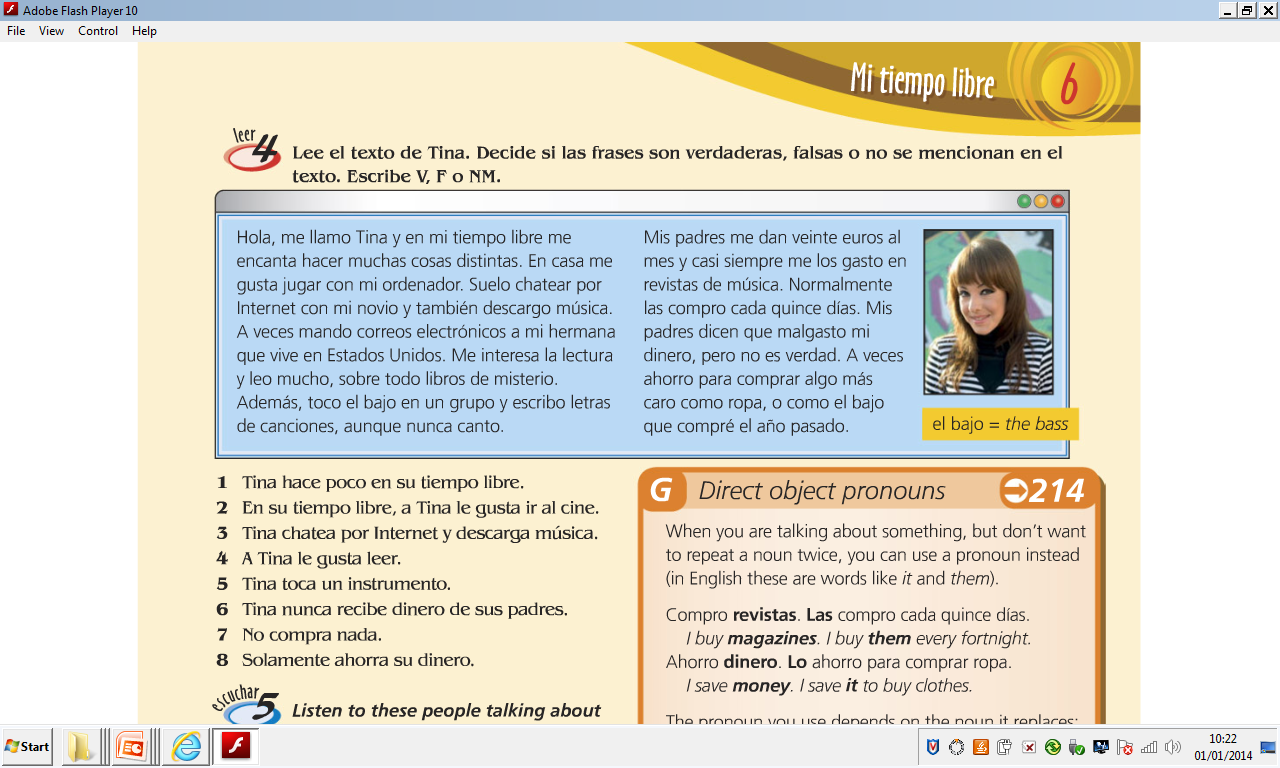 Tina hace poco en su tiempo libre.En su tiempo libre, a Tina le gusta ir al cine.Tina chatea por internet y descarga música.A Tina le gusta leer.Tina toca un instrumento.Tina nunca recibe dinero de sus padres.No compra nadaSolamente ahorra su dinero.Extension:  find in the text the Spanish for….to do many different things: ____________________________________________with my boyfriend: ___________________________________________________I send e-mails: _______________________________________________________I write lyrics: _________________________________________________________almost always: _______________________________________________________my parents say that: __________________________________________________